What were the roles of the House of Commons and House of Lords in the Elizabethan system of Government?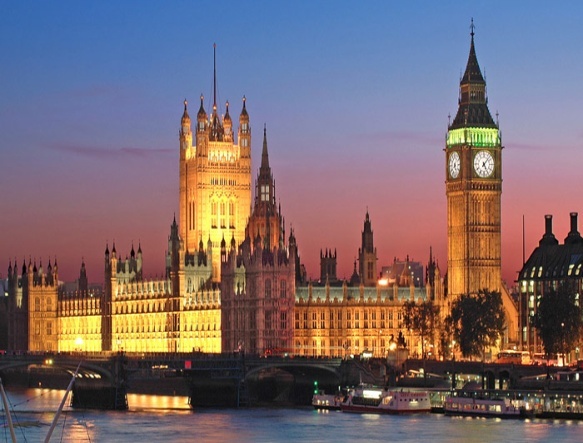 On first consideration there are obvious similarities between Parliament in 1558 and Parliament today.It is in the same place – Westminster (shown above left).It passes laws.There are two chambers (it is bi-cameral).The House of Lords – The Upper House (unelected, housing bishops, aristocrats and lords)The House of Commons (shown below left) – The Lower House (elected to represent the rest of the nation state) 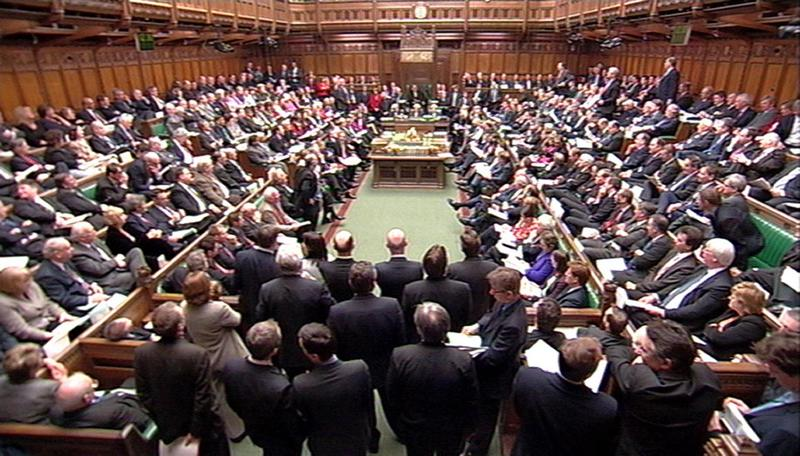 However, the differences are much more importance.When we think of the Houses of Parliament today we think of it as the centre of our democratic system of government. The government’s legitimacy (or right to rule) comes from its ability to command a majority in the House of Commons. This in turn comes from the seats it gained at the last General Election.This was not the case In Elizabeth’s time. Elizabeth’s government gained its legitimacy from the idea of the Divine Right of Kings (see Unit Two notes). Elizabeth took the idea of the Royal Prerogative very seriously, and thus was very concerned how Parliament had grown in power in the twenty-five years before 1558. M.Graves argues that the weak leadership of the so called “Mid Tudor Crisis” had seen Parliament take responsibility for “the highest matters of state, altered religion...encroached on property rights...and legislated on all aspects of the Commonweal” For Elizabeth, this was unacceptable. She, like her father before her, believed that Parliament should be limited to three roles;To grant the money her government needed when it was required (this is sometimes known as supply or subsidy).To pass laws the government wanted it to. To pass laws is sometimes known as to legislate; hence Parliament was the legislative body. It is worth noting here that Elizabeth could pass laws without Parliament by issuing a Royal Proclamation. To be a “point of contact” (G.R.Elton) between the government and the people. It could provide advice on Matters of Commonweal, and if asked, Matters of State (see later notes on Parliamentary Privileges).For Elizabeth therefore it was the monarch, not Parliament that decided policy. There are other important differences that we should be aware of as well at this stage;There was no Prime Minister or political parties as we know them.Although there were elections for the lower house, the MP needed the support of important people in their locality. Moreover, elections were often rigged and only men with a certain annual income could vote.It was up to Elizabeth when Parliament was called and when it was prorogued (closed). Elizabeth’s parliaments were controlled for her by her councillors. Principally by William Cecil, and then, less successfully, by his son Robert Cecil. The Neale Thesis - OrthodoxyConflict is the dominant theme of Elizabeth’s relationship with her ParliamentsJ.E Neale produced a series of books of the topic. In 1949 he wrote “The Elizabethan House of Commons” and then in the 1950s a two-volume text entitled “Elizabeth I and her Parliaments”.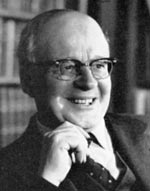 These argued that Elizabeth’s relationship with her parliaments was dominated by conflict.In particular, Neale argued that Elizabeth’s reign saw the rise of an independent and increasingly university educated gentry in the House of Commons. Against them was the monarchy, supported by the House of Lords.The central issue for the opposition in the House of Commons was religion. They were extreme Protestants – Puritans. When they had to choose, they put their religion above their loyalty to the Queen.Neale argued that there was an organised group. He referred to a 1566 pamphlet that named 43 MPs. They called themselves “our choir”, and thus Neale labelled them “the Puritan Choir”. For Neale, “the men of 1566 deserve a place pre-eminent in our country’s parliamentary history”.Neale continued that this was “an opposition group in a significantly new sense: one with a positive programme...the fulfilment of its Protestant destiny”. They thus deliberately planned confrontations with Elizabeth.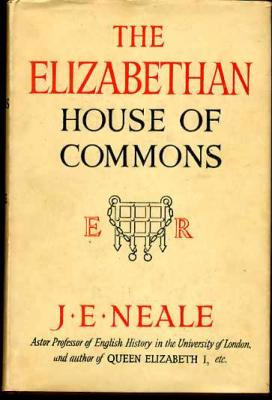 He believed that the House of Commons used its control over finances (subsidies) as weapons to try to get Elizabeth to do what it wanted. The 1566 Parliament was the best example of this. Neale argued that they “made supplies depend on the redress of grievances”.Neale had a tendency to look at History with hindsight. His search for trends of progress meant that he saw this conflict as the origin of English Civil War in the 1640s. As a result, Neale also focused on key individuals, such as Peter Wentworth, and compared them to leaders of the Parliamentarians in the 1640s such as John Pym. Revisionism – led by G.R.EltonCo-operation is the dominant theme of Elizabeth’s relationship with her Parliaments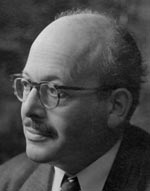 In 1986 G.R. Elton, a former tutee of Neale, challenged his ideas in ”The Parliaments of England 1559 – 1581”. He argued that co-operation was the dominant theme of Elizabeth’s relationship with her parliaments.  For Elton “all talk of the rise of Parliament as an institution, or worse, the rise of the House of Commons into political prominence, is balderdash”. Elton took this view because he focused on different questions. He accepted that there were clashes, but saw these as isolated incidents.Elton rejected the idea of Elizabeth’s House of Commons being the forefather of the leaders of the Parliamentarians in the 1640s. For Elton it was more important to look at Parliament’s legislative achievements. This meant the laws it passed. He argued that Parliament loyally raised money for the Queen, passed her bills, and was particularly effective on local matters. How else could her parliaments average 33 acts per session? 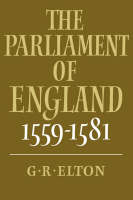 For Elton the House of Lords remained the most powerful of the two Houses of Parliament not least because of its social pre-eminence.Elton rejected the idea that Puritainism was a progressive political force, and even questioned the existence of the Choir itself. He pointed out that some “members” had Catholic leanings. Others were councillors! It seems today that the the 1566 pamphlet was a satire attacking the members of a parliamentary committee. It is however still unclear why it was produced.More recent historians like C.Haigh and M.Graves (sometimes called post-revisionsists) accept Elton’s revision. For example Graves states “the revisionists have convincingly rejected the notion that the Commons political muscle and Commons centred opposition to royal government increased”. He continues that “they have also restored to a prominent place the House of Lords”. For these post revisionists, where there was opposition in the House of Commons, it was usually created by Elizabeth’s own councillors, who were trying to use Parliament to put pressure on the Queen.         Religion                                                  ReligionThe Issue of religionWhere does the weight of the evidence lie?Best Evidence for Conflict 	               Best Evidence for Co-operationNow label the see saw and explain your choice in the box below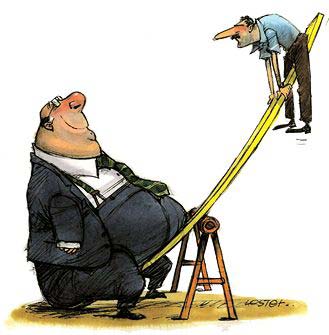 Marriage and SuccessionThe Issues of Marriage, Succession and the fate of MaryWhere does the weight of the evidence lie ?Best Evidence for Conflict 	               Best Evidence for Co-operationNow label the see saw and explain your choice in the box belowParliamentary PrivilegesThe Difference between Matters of State and Matters of CommonwealThe Issue of Parliamentary PrivilegesWhere does the weight of the evidence lie ?Best Evidence for Conflict 	               Best Evidence for CooperationNow label the see saw and explain your choice in the box belowFinances and MonopoliesThe Issue of Finances and MonopoliesWhere does the weight of the evidence lie ?Best Evidence for Conflict 	               Best Evidence for CooperationNow label the see saw and explain your choice in the box belowWhat tactics did Elizabeth use to help her control Parliament? You should also be aware of the tactics that Elizabeth used to control Parliament The Tudor Years – Ed R Sloan Chapter XI – Elizabeth and Parliament  – R SloanThe Emergence of A Nation State –AGR SmithChapter XV – Elizabeth and her ParliamentsThe Reign of Elizabeth I – SJ LeeChapter 2 – Elizabeth and ParliamentElizabeth I – Profiles In Power – C HaighChapter VI – The Queen and the ParliamentSome excellent articles on History Todayhttp://www.historytoday.com/re-foster/conflicts-and-loyalties-parliaments-elizabeth-ihttps://www.historytoday.com/archive/faction-reign-elizabeth-iSomething a bit higher from Tudors.orghttp://www.tudors.org/asa2-level/52-parliament-and-prerogative-in-the-reign-of-elizabeth.htmlSession dates for Elizabeth’s Parliaments  This is a reference table - you do not need to know these datesSome statistics you may like to use when you write;Elizabeth only called ten Parliaments (thirteen sessions) in a 45 year reign. This was a lot less than the twenty six sessions in the thirty years before 1558.An average of 3 years passed between sessions.There was no parliament at all in 26 years of Elizabeth’s reign.Elizabeth preferred short sessions that granted money.Only 10 percent of MPs ever spoke in debates and only 47 percent of MPs voted.MPs did become more educated in Elizabeth’s reign. In 1563 only 26 percent of MPs had legal training. By 1593, this figure had risen to 44 percent. This of course meant that they were more able to questions bills.Elizabeth’s parliaments averaged 33 acts per session. More than any other Tudor monarch. Out of the 34 times that Elizabeth used her Royal Veto to stop bills passing into law, only 5 were Matters of State. The others were because the legislation was poorly worded or not in the public interest.The Historical DebateHow far did Elizabeth’s relations with parliament change?Was co-operation or conflict the dominant theme of Elizabeth’s relationship with her parliaments?